 	2015/2016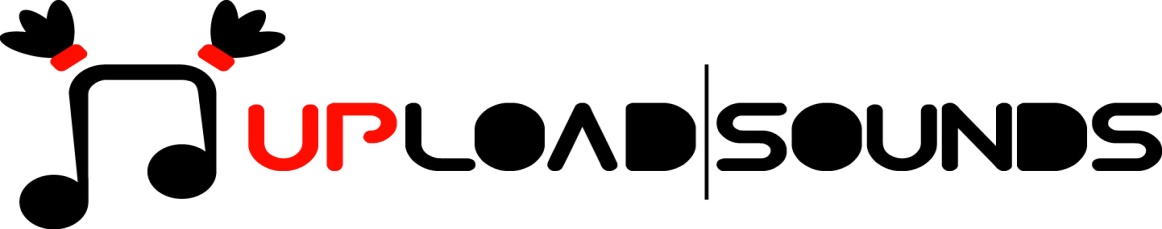 Decolla la nuova piattaforma UploadSounds per i professionisti della musicaGrande successo dopo soltanto pochi giorni della messa online della piattaforma UploadSounds per i professionisti della musica. Si contano oltre 20 iscritti provenienti da tutto l’Euregio: Tirolo, Alto Adige, Trentino, una raccolta delle risorse euroregionali accessibile gratuitamente e 24 ore su 24, un database unico per chiunque cerca delle figure professionali nel mondo della musica.Con il remake del proprio sito il team della piattaforma musicale euroregionale UploadSounds ha deciso di estendere il progetto a sostegno dei giovani musicisti. La nuova piattaforma consente infatti alle tante figure professionali impegnati ogni giorno nell’organizzazione di molteplici concerti di presentarsi e mettere il proprio contatto online. Sul portale www.uploadsounds.eu i professionisti potranno registrarsi gratuitamente ed inserire i propri dati.L’obiettivo principale è la creazione di una base per una rete fitta e professionale sia tra i giovani musicisti e i professionisti che anche tra chi opera dietro le quinte per agevolare il lavoro creativo nel mondo della musica. Ciò rappresenta dei grandi benefici per l’operatore professionale stesso, sia esso già ben radicato oppure giovane, trattandosi infatti di una piattaforma che consente di aumentare il proprio bacino di potenziali clienti. La risposta dei professionisti è altamente positiva. Parlano della piattaforma come semplice, immediato ed intuitivo, apprezzano e condividono l’obiettivo del progetto di permettere un incontro tra domanda ed offerta. Il progetto a loro avviso permette una maggiore visibilità della propria attività. “Mi aspetto che attraverso il vostro portale venga messa in evidenza l'attività giornalistica del mio giornale, per fare un'informazione più completa possibile” afferma per esempio Stefano Leto di Onda Musicale, nuova portale musicale trentino. Maurice Bellotti di Poison for Souls utilizza la piattaforma per “fare gruppo con tutti gli altri colleghi del Trentino, dell’Alto Adige e del Tirolo che lavorano nello spettacolo”.Ma anche e soprattutto i giovani musicisti stessi, da sempre al centro d’attenzione del progetto UploadSounds, beneficiano della novità. Chi fa i primi passi per trasformare la propria passione musicale in una professione come band o come solista, incontra all’inizio una serie di ostacoli e difficoltà di organizzazione. Trovare le figure professionali adatti per dare sostegno ed agevolare la dura strada fino al successo, non è facile. Soprattutto se il sogno è, un giorno poter suonare al di fuori delle confini della propria regione. La nuova piattaforma professionale UploadSounds nella sezione Professionals è accessibile a chiunque utente interessato. Si tratta quindi di uno strumento altamente utile e gratuito, per chi cerca un tecnico, un manager, un fotografo, uno studio o qualsiasi altro professionista musicale. All’interno della sezione dedicata è possibile filtrare sia per categoria che per regione, dando all’utente la possibilità di trovare velocemente in pochi clic l’informazione ricercata.Il team di UploadSounds in collaborazione con la cooperativa Franzlab ha mappato tutto il territorio riuscendo a contattare ben 350 tra professionisti, festival, e associazioni che operano nel campo  musicale, per diffondere la conoscenza del nuovo portale e dell’iniziativa. Un grande cambiamento quindi per UploadSounds che diventa ancor più una piattaforma al servizio del mondo della musica!Ulteriori informazioni:www.uploadsounds.eu - info@uploadsounds.euhttp://www.facebook.com/uploadsounds https://twitter.com/UploadSounds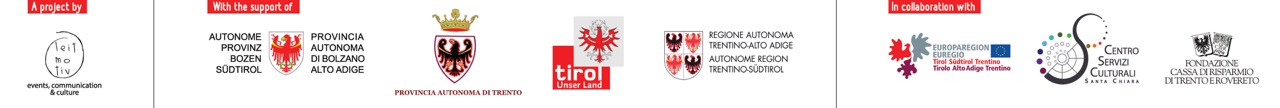 